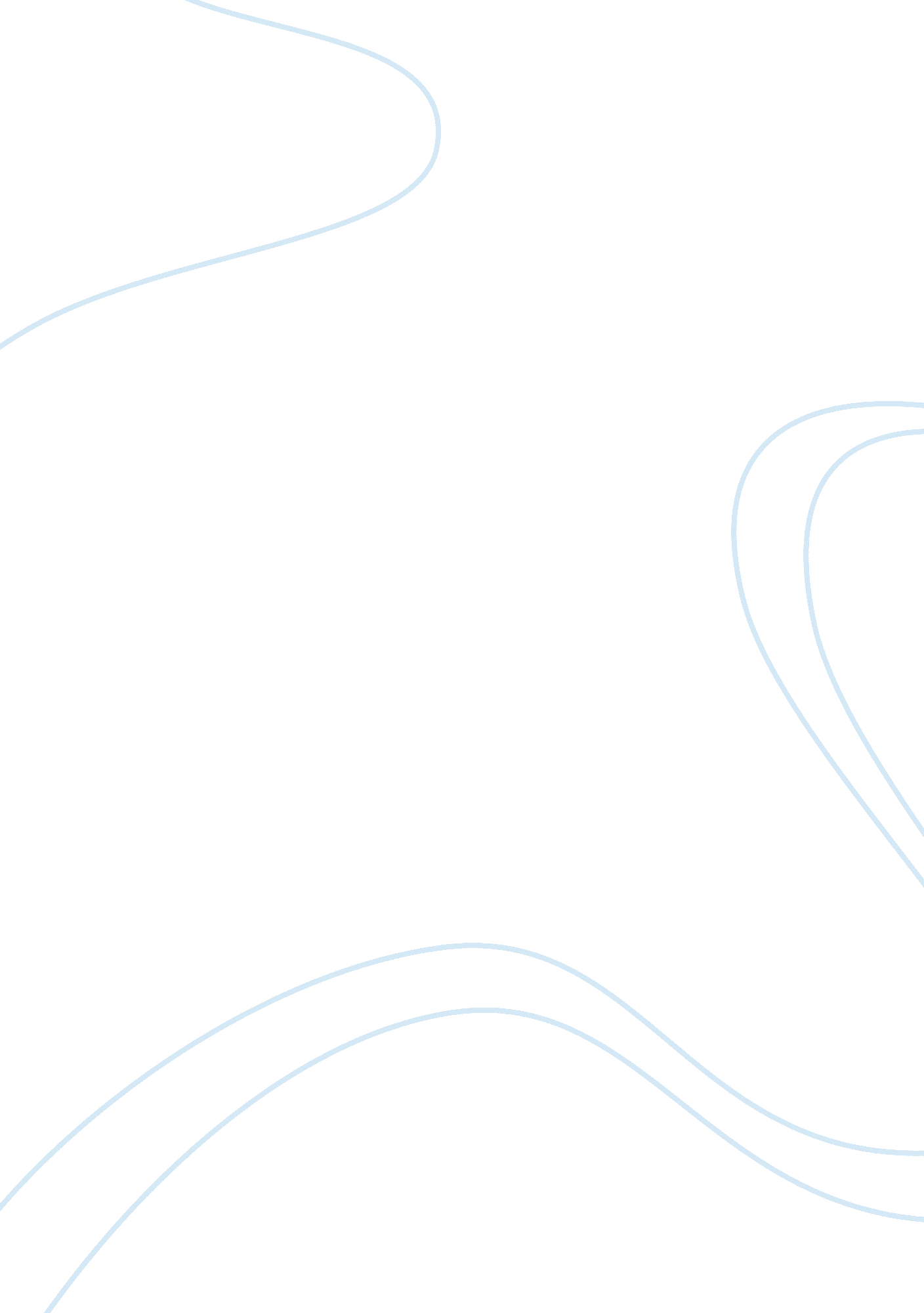 Functions in clones of eucalyptus camaldulensis biology essayNutrition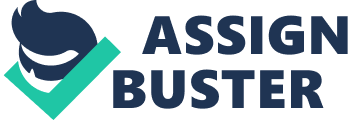 The aim of this survey was to measure the consequence of different CO2 concentrations on saccharide, chlorophyll contents and net photosynthetic productiveness in selected ringers of Eucalyptus ( Eucalyptus camaldulensis ) . Plants were exposed to duplicate the atmospheric CO2 concentrations over a period of six months. The survey revealed CO2-induced additions and differences in the response of different ringers of E. camaldulensis. The consequences showed that elevated CO2 had a important influence on all the biochemical parametric quantities. A important addition was observed in the biomass of the workss, though merely shoot development was enhanced significantly as a consequence of elevated CO2. Root biomass was non affected by elevated CO2. Similarly, internal CO2 degrees and stomatous conductance significantly varied proposing that Ci might be an of import determiner of photosynthetic acclimatization in this species. It is inferred that among the four productive ringers released for commercial usage by IFGTB, ringer was found to be the most resilient to elevated CO2 degrees proposing its planting over long periods of clip. Keywords: Eucalyptus, biochemical parametric quantities, biomass production, net photosynthetic productiveness, OTC Introduction Addition in atmospheric CO2 concentrations and the associated rise in temperature and precipitation forms will hold profound effects on tellurian works growing and productiveness in the close hereafter. Harmonizing to the Intergovernmental Panel on Climate Change ( IPCC, 2007 ) , the preindustrial degrees of C in the ambiance rose from 285 ? mol l-1 ( 600 gigatonnes ( Gt ) ) to the current degree of 384 ? mol l-1 ( 800 Gt ) and the predicted rise in the atmospheric CO2 would near 1000 Gt by the twelvemonth 2050. Such an unnatural rise in the degrees of atmospheric CO2 would ensue in direct and indirect planetary clime alterations. The addition in CO2 concentrations every bit good as other nursery gases, due to anthropogenetic intensification, will ensue in an addition in planetary norm temperatures which would farther ensue in drastic displacements in the one-year precipitation ( Reddy and Gnanam, 2000 ; Chaplot, 2007 ) . The alarming and unprecedented rise in the atmospheric concentration of nursery gases under planetary clime alteration warrants an pressing demand to understand the interactive and holistic mechanisms associated with works growing and productiveness. Climate alteration affects works growing and development chiefly due to alterations in photosynthetic C assimilation forms. Physiological procedures are the critical mediators through which heredity and environment interact to modulate works growing. Corner species show high familial fluctuation in size, crown signifier, length of service, growing rate, cold robustness, and tolerance to environmental emphasiss. Trees are subjected to multiple abiotic and biotic emphasiss that affect growing by act uponing physiological procedures. Environmental emphasiss set in gesture a series of physiological perturbations that adversely affect growing. Indepth cognition of the physiology of woody perennials provides deeper penetrations into the complexness and control of works growing which supports utile application of this information in efficient measurings of these varied responses ( Warrier, 2010 ) . The acclimatory responses of workss to the quickly altering environment and understanding the possible impacts of multiple interacting factors ( H2O handiness, temperature, dirt nutrition and ozone ) have become a topic of argument over the past two decennaries. Conflicting studies on works responses to promote CO2, and several such differential photosynthetic responses, could be attributed to differences in experimental methods, works species used for the experiments, age of the works every bit good as continuance of the intervention ( Sage, 2002: Davey et al. , 2006 ) . Effectss of elevated CO2 on C3 photosynthetic rates have been the topic of many CO2 enrichment surveies and have been reported in legion documents. Most of these surveies show that photosynthetic rate is increased following initial exposure to elevated CO2 ( hours to yearss ) . Increases in photosynthetic rate are brought about by increased handiness of CO2 at the chloroplasts and decreases in photorespiration ensuing from an increased ratio of CO2 to O2 ( Pearcy et al. 1987 ) . Short-run exposure of C3 workss to promote atmospheric CO2 concentrations frequently stimulates photosynthesis ( Gifford, 1992 ) , bring forthing major additions in biomass as a consequence of the improved fight of CO2 over O2 as a substrate for the chief C3 photosynthetic enzyme, ribulose-l, 5-bisphosphate carboxylase- oxygenase ( Rubisco ) ( Bowes, 1993 ) . Plants grown in elevated CO2 can demo a grade of photosynthetic acclimatization ( Besford et al, 1990 ) , i. e. an addition or more normally a lessening in photosynthetic perform-ance as compared with workss grown in low ( ambient ) concentrations of CO2, when measured under the same conditions, due to intrinsic alterations in the photosynthetic machinery ( Gunderson and Wullschleger, 1994 ) . However, many surveies report that high photosynthetic rates are non maintained over long clip periods and significant decreases in photosynthesis ( down-regulation ) may happen within yearss to hebdomads after initial exposure to elevated CO2 ( Long et al. 1993, Sims et Al. 1998 ) . Therefore, short-run measurings of photosynthetic rate may overrate the possible for C assimilation of workss subjected to long-run exposure to elevated CO2 ( Oechel and Strain 1985 ) . Advancement has been made in finding the biochemical and molecular mechanisms by which photosynthesis is down-regulated in response to elevated CO2. Photosynthetic down-regulation is characterized at the biochemical and leaf degrees by reduced chlorophyll content, reduced Rubisco ( ribulose-1, 5-bisphosphate carboxylase-oxygenase ) content and activity, restrictions in RuBP and Pi regeneration, higher foliage mass/leaf country ratios and decreased foliage N concentration on a leaf mass footing ( Sage 1994, Tissue et Al. 1995 ) . Global clime alteration is predicted to alter the growing conditions of forest trees. Short term experiments with Pinus pondrosa, Quercus coccinea, Pinus radiata and Populus deltoids have shown a definite addition in photosynthesis rate up to 40-80 % under 600 ppm degrees of CO2 ( Couteaux et al, 1992 ) . Devakumar et Al. ( 1998 ) studied the consequence of elevated CO2 concentration on growing and photosynthesis in two ringers of Hevea brasillensisi. They reported higher biomass accretion, leaf country and better growing when compared to ambient air adult workss. Therefore adaptative fluctuations are being reported in perennials with altered climatic conditions. Rising atmospheric CO2 will straight impact forest plantation productiveness by its impact on photosynthetic C arrested development. While mature trees may non retain more C under elevated CO2 ( Korner et al. , 2005 ) , arrested development rates in immature trees or seedlings grown in elevated CO2 have been shown to increase by up to 50 % ( Davey et al. , 2006 ) . However, there is expected to be considerable between and within species fluctuation in responses to promote CO2. Seedlings of the sub-tropical species E. grandis have been observed to turn at about four times the rate of seedlings grown under atmospheric CO2 degrees ( Conroy et al. , 1992 ) . Conversely, no response was observed in the waterless zone species E. occidentalis ( Southerton, 2007 ) . It appears that fast turning brush systems could be well more productive in elevated CO2, and could lend to decelerating the rate of rise in atmospheric CO2. In India, surveies on Open top Chambers ( OTC ) to understand the interactive and holistic mechanisms associated with works growing and productiveness in relation to planetary elevated CO2 concentration was taken up every bit early as 1995. However, the major species which have been focused on for their response to elevated CO2 are merely nutrient harvests which include rice and Brassica ( Upreti et al. , 2000 ) , castor bean ( Ricinus communis L. ) and blackgram ( Vigna mungo ) , Greengram ( Srivastava et al. 2001 ) , sorghum and helianthus ( Vanaja et al. 2006 ) . Tree species have received really light attending in this respect. The plantation woods of India histories for 17 % of the planetary plantations, and is the 2nd largest in the universe after China. India is besides the largest plantation owner of Eucalypts in the universe. Therefore, this species demands attending in footings of productiveness under varied climatic conditions. Our paper aims ( 1 ) to depict the effects of elevated CO2 on photosynthetic gas exchange behavior of selected ringers of Eucalyptus camaldulensis treated under unfastened top chamber conditions, and ( 2 ) to associate the ascertained differences in photosynthetic CO2 consumption to underlying biochemical features and assimilating maps. Materials and Methods Materials: First coevals birthplace tests were established in 10 different locations and about 100 ringers of E. camaldulensis were selected, based on single tree high quality for tallness, diameter at chest tallness and straightness of root through index choice method. The clonal tests were established in three different locations, viz. , Coimbatore ( Tamil Nadu ) , Sathyavedu ( Andhra Pradesh ) and Kulathupuzha ( Kerala ) . Thirty three ringers across all the three tests were compared with 10 commercial ringers and seed beginning workss of Eucalyptus camaldulensis ( 3 entries ) and E. tereticornis ( 2 entries ) to turn out clonal high quality. Exceed four ringers viz. IFGTB EC1, IFGTB EC2, IFGTB EC3 and IFGTB EC4 which showed consistent public presentation in all the three tests over the control were selected and released for commercial usage. These four ringers were selected for the present survey ( Tripati, 2011 ) . Methods: The selected four ringers were grown inside the unfastened top Chamberss ( OTCs ) 3 thousand diameter and 10 m height ) lined with crystalline PVC sheets ( 0. 125 mm thickness ) . Pure CO2 gas was used for the enrichment. Rubber pipes with little holes throughout were circulated inside the OTC, which acted as the elevated CO2 environment and the same was connected to the gas cylinders incorporating pure CO2 gas. The flow of the CO2 was adjusted with a flow metre to acquire the exact concentration of CO2 ( 600 ±50 i?¬iˆ mol mol-1 ) . Similarly OTCs were used as control where the ringers were grown under ambient CO2 ( 360 i?¬iˆ mol mol-1 ) . The ringers were besides grown in unfastened field with ambient CO2 ( 360 i?¬iˆ mol mol-1 ) . The experiments were laid in a Complete Randomized Design. The period of CO2 enrichment was 180 yearss. A package installation called Supervisory Control and Data Acquisition ( SCADA ) was used to continuously control, record and expose the existent and coveted CO2 degree, comparative humidness and temperature in each OTC by feedback control cringle go throughing through Programmable Logical Controllers ( PLC ) ( Buvaneswaran et al. , 2010 ) . Measurements of photosynthesis and related parametric quantities: The net photosynthetic rate ( Pn ) , stomatous conductance ( gs ) , intercellular CO2 concentration ( Ci ) and transpiration rate ( E ) were measured with a portable photosynthesis system LI-6200 ( LICOR, Inc, Lincoln, NE, USA ) . The measurings were taken between 9. 30 am and 11. 30 am under cloud free conditions. Three observations each from 10 ramets per ringer were recorded for all the physiological parametric quantities. Water Use Efficiency ( WUE ) was besides estimated from the ringers. Intrinsic H2O usage efficiency was estimated as the ratio of net photosynthetic rate to stomatous conductance ( Pn/gs ) whereas instantaneous H2O usage efficiency was estimated as the ratio of net photosynthetic rate to transpiration ( Pn/E ) . Intrinsic carboxylation efficiency was derived as the ratio of net photosynthetic rate to intercellular CO2 concentration ( Pn/Ci ) . Intrinsic mesophyll efficiency was estimated as the ratio of intercellular CO2 concentration to stomatous conductance ( Ci/gs ) . The foliages and root part were separated after the recording of the works tallness and entire figure of foliages. All the works parts were dried at 80oC for finding the dry mass. The fresh and dry multitudes of the works samples were recorded. Biochemical analysis: To find chlorophyll content to the full expanded foliage from top was collected at random from four ramets per ringer and after cleaning the foliages were cut into little pieces, the pigments extracted in 80 per cent propanone, and measured colorimetrically with an UV-VIS spectrophotometer ( Labtronics, India ) at 645, 654 and 663 nanometer. Chlorophyll ( a, B and sum ) contents in fresh mass footing were calculated utilizing the method of Yoshida et. Al. ( 1976 ) . For soluble protein appraisal fresh foliages were land in a pre-chilled stamp and howitzer with 1: 2 ( m/v ) 50 mM phosphate buffer, pH 7. 0. Homogenate was centrifuged at 40oC for 20 min. at 15000 g. This infusion was used for gauging soluble protein following the process of Lowry et Al. ( 1951 ) . Entire saccharides were extracted into solution by souring with 1. 5 N HCl, and estimated colorimetrically utilizing anthrone method ( Hedge and Hofreiter, 1962 ) . Free cut downing sugars were estimated by method of Miller ( 1972 ) . The informations were analyzed by analysis of discrepancy ( ANOVA ) . Prior to statistical analyses, variables were checked for normalcy and transformed wheresoever necessary. Consequences and Discussion Growth: Exposure to elevated CO2 ( 600 ± 50 i?¬iˆ mol mol-1 ) in open-top Chamberss increased the growing of Eucalyptus ringers. Plant tallness and shoot ( Stem and foliage ) biomass increased in elevated CO2 grown workss significantly. Among the ringers EC 1 attained maximal tallness ( 105. 8 centimeter ) followed by EC 4 ( 88. 6 centimeter ) , EC 2 ( 73 centimeter ) and EC 3 ( 63. 9 centimeter ) under elevated CO2 at the terminal of six months and it was 35 per centum over the control ( Fig. 1 ) . The rate of growing and ramification increased in some tree species exposed to elevated CO2 ( Curtis and Wang, 1998 ) . . A important addition in the foliage figure was observed in the ringers under elevated CO2 ( Table 1 ) . The figure of foliages increased from 8. 4 to 25. 2 over the six months period, the maximal addition observed in ringer EC 3. The shoot biomass increased significantly when the workss were grown under high concentration of CO2 ( Table 1 ) . Though there was an overall addition in the works biomass ( a sum of the dry weights of the root, shoot and foliages ) , the root biomass did non significantly vary proposing that CO2 enhanced the saccharide assimilation ensuing in increased tallness and shoot biomass, while roots were non affected by elevated CO2 degrees. This consequence supports the observations of Sharma and Sengupta ( 1990 ) , which showed that the excess C fixed by the workss due to CO2 enrichment translocated towards the turning axis. In our experiment, high CO2 stimulated increased figure of foliages per works and allotment of more biomass to root and leaves. Harmonizing to Poorter et Al. ( 1979 ) this marked addition in biomass is due to alterations in leaf chemical composing, chiefly due to the accretion of entire nonstructural carbohydrates. As leaf figure additions, leaf country index ( leaf area/land country ) may besides increase, ensuing in higher C assimilation on an ecosystem degree. Jach and Ceulemans ( 1999 ) found grounds for these responses in Pinus sylvestris seedlings grown at elevated CO2. In our determination besides, we confirmed that the biomass in all the genotypes increased significantly when the species was subjected to elevated CO2 environment ( Fig 2 ) . Ceulemans et Al. ( 1996 ) reported Poplar ringers exhibited different and important positive responses to promote atmospheric CO2 ensuing in increased investing in subdivision and leaf biomass. However, this is contrary to a recent study by Reddy et al. , 2010 who has stated increased root volume in Gmelina, a tropical tree species, under elevated CO2. . Fig. 2IFGTB EC1 showed a steady and maximal addition in dry biomass which is in understanding with other consequences ( Dev Kumar et al. , 1998 ; Uprety et al. , 2000 ; Vanaja et al. , 2006 ) . There was a 50 per cent addition in dry biomass with a 2-fold addition in CO2 degree. Higher biomass production under OTC, with ambient CO2 was besides observed in EC 3 and EC 4, which could be attributed to the fringy addition in the temperature in the chamber. Elevated CO2 therefore stimulated entire dry biomass accretion in all the Eucalyptus ringers. Steady addition of dry affair is a common physiological response to high CO2 concentration ( Atkinson et al. , 1997 ) . Photosynthetic parametric quantities: There was significant fluctuation between ringers in the extent and nature of change in photosynthetic features. Net leaf photosynthetic rate of workss grown and measured at the elevated CO2 concentration was significantly decreased ( P & A ; lt ; 0. 05 ) by approximately 25 to 60 per cent for Eucalyptus ringers compared with that of workss grown and measured at ambient CO2 ( Figure 3 ) . The photosynthetic rates differed significantly between the ringers ( P & A ; lt ; 0. 05 ) , with important interaction between CO2 concentration and ringers over a period of six months. Figure 3 demonstrates the A/Ci curve relation in Eucalyptus ringers as a consequence of elevated CO2 degrees. These parametric quantities are normally used when supervising stress sensitive photosynthetic features. The alterations in PN under elevated CO2 are frequently associated with altered ribulose-1, 5-biphosphate carboxylase/oxygenase content ( Stitt, 1986 ) . Fig 3 demonstrates the alterations observed in Eucalypus ringers with the Pn-Ci curve under unfastened field, ambient CO2 in OTC and OTC with elevated Co2 degrees. The control ringers have been depicted as empty circles, the ringers in OTC under ambient CO2 as partly shaded, and the ringers in elevated CO2 degrees as to the full shaded. All the four ringers showed a decrease in the degrees of Pn when subjected to elevated CO2, while Ci showed fluctuations. Ringers EC 2 and EC 3 were able to keep a higher concentration of CO2 within tissues, while EC 1 and EC 4 had concentrations lower than those of the control. It was observed that there was a corresponding alteration in the stomatous conductance values besides, association being depicted as important negative correlativity ( r=-0. 81** ) . Decreased PN during growing could be interpreted in footings of high CO2 induced transeunt inactivation of photosynthesis as a emphasis response ( Lichtenthaler, 1996 ) . The PN decreased under OTC ( without elevated CO2 ) besides in all the ringers ( Table 2 ) . The stomatous conductance followed similar form as Pn. Stomatal conductance is of extreme importance when photosynthesis is concerned. Stomas play a polar function in commanding the balance between assimilation and transpiration ( Beadle et al. , 1981 ) . Harmonizing to Harley et Al. ( 1992 ) stomatous conductance ( gs ) decreases in elevated CO2. The decrease in Pn under elevated CO2 occurred may be due to take down stomatous conductance, which besides declined under elevated CO2 degrees in EC 1 and EC 4 while it was higher and 100 per cent more in EC 2. The function of pore in finding the H2O usage efficiency is good understood ( Leverenz et al. , 1999 ; Li, 2000 ) . The genotypes that can keep higher H2O usage efficiency will hold an efficient stomatous regulative capacity ( Maroco et al. , 1997 ) . Instantaneous WUE is estimated as the ratio of net photosynthesis rate to transpiration ( Petite et al. , 2000 ) . Higher the value, better the efficiency of the works to deviate H2O for photosynthesis than transpiration. Measurement of WUE might be a utile trait for choosing genotypes with improved drought version and biomass productiveness under different environmental conditions ( Li, 2000 ) . In our survey ( Fig 4a ) , it was observed that though ringers EC 2 and EC 3 had the highest WUE under control conditions, they showed hapless WUE under elevated CO2 degrees. The other two ringers viz. , EC 1 and EC 4 were able to show better WUE over the control under high CO2 degrees, EC1 demoing about 200 per cent addition. Zhang and Marshall ( 1994 ) reported genotypic differences in long-run steps of instantaneous WUE among the native populations of Larix occidentalis. Though comparatively higher WUE was noticed in Salix viminalis ( Lindroth et al. , 1996 ) , H2O handiness was identified as the critical factor in short rotary motion willow forestry. Tuomela ( 1997 ) , analyzing the physiological and morphological responses of Eucalyptus microtheca birthplaces suggested that the efficient control of H2O loss was indicated by high instantaneous WUE. This suggests that EC 1 and EC 4 could be considered as efficient ringers, particularly under elevated degrees of CO2 with mention to H2O use. The ratio of net photosynthesis rate to intercellular CO2 concentration is termed as intrinsic carboxylation efficiency ( Hamerlynck et al. , 2000 ) . Higher the ratio, better the efficiency for carboxylation. In the present survey, ringers IFGTB EC 1 and EC 4 recorded the highest Cerium under elevated CO2 degrees over the control ( Fig 4b ) . This ratio varied between 0. 001 and 0. 030 µmol m-2 s-1 ( µl l-1 ) -1. . The ratio of intercellular CO2 concentration ( Ci ) to stomatous conductance ( gs ) represents the intrinsic mesophyll efficiency ( Sheshshayee et al. 1996 ) . At a given stomatous conductance, lower Ci indicated better mesophyll efficiency and better pull down rate of the substrate CO2. It has been reported that drouth tolerant cultivars of Morus alba exhibited greater mesophyll efficiency than the drought sensitive genotypes ( Ramanjulu et al. 1998 ) . In the present survey, none of the ringers showed an addition in the mesophyll efficiency under elevated CO2 conditions ( Fig 4c ) . Fig 4a. WUE as influenced by elevated Co2 in Eucalyptus ringersMany research workers have studied the physiological versions of eucalypts. Srivastava ( 1993 ) reported that Eucalyptus enhanced H2O keeping capacity in the dirt. There was more soil wet under Eucalyptus than a nearby unfastened country even after three back-to-back drouth old ages. Osorio and Pereira ( 1993 ) studied the consequence of drouth on productiveness and WUE in E. globulus ringers and reported that WUE was significantly increased by H2O shortage. Abbasi and Vinithan ( 1997 ) have established that Eucalyptus intercrossed plantations do non consume dirt wet. Kumar ( 1984 ) has refuted the allegation that Eucalyptus has a high transpiration rate. Harmonizing to him, Eucalyptus has a low transpiration rate and it controls stomatous gaps harmonizing to H2O handiness without serious decrease in biomass production. Eucalyptus has the built-in capacity for luxury ingestion of H2O when wet is copiously available. The high rate of transpiration reported in certain physiological surveies on Eucalyptus is therefore an adaptability mechanism operative under equal dirt wet merely ( Srivastava et al. 2003 ) . Fig 4b. Intrinsic carboxylation efficiency as influenced by elevated CO2 in Eucalyptus ringersFig 4c. Intrinsic mesophyll efficiency as influenced by elevated CO2 in Eucalyptus ringersTable 1. Variation in Plant tallness, dry weight and figure of foliages in Eucalyptus ringers at the terminal of six months as influenced by CO2RingersPlant Height ( centimeter )Biomass ( gm-1 )No. of foliagesOpenOTCOTC+CO2OpenOTCOTC+CO2OpenOTCOTC+CO2IFGTB EC178. 8 ± 15. 4105. 8 ± 17. 686. 8 ± 12. 512. 62 ± 5. 0216. 06 ± 5. 0515. 29 ± 4. 1223 ± 3. 333 ± 10. 424. 2 ± 5. 5IFGTB EC249. 1 ± 4. 964. 2 ± 9. 463. 9 ± 8. 08. 95 ± 2. 407. 09 ± 2. 007. 44 ± 2. 1617. 2 ± 4. 721. 4 ± 3. 619. 6 ± 2. 6IFGTB EC365. 8 ± 4. 970. 6 ± 10. 973. 0 ± 14. 26. 99 ± 0. 7811. 22 ± 2. 0610. 78 ± 1. 5829. 6 ± 4. 822. 2 ± 6. 420. 6 ± 4. 5IFGTB EC441. 6 ± 7. 480. 2 ± 24. 488. 6 ± 12. 65. 59 ± 0. 9815. 58 ± 19. 9214. 29 ± 3. 8219. 2 ± 5. 735. 6 ± 2. 719. 4 ± 6. 1P VALUESC= 46. 85C= 3. 77C= 3. 46P & A ; lt ; 0. 05T = 20. 69T = 3. 64T = 6. 52C x T = 5. 33C x T = 3. 28C x T= 1. 69OPEN = Ambient status, OTC = Open top chamber with ambient CO2, OTC+CO2 = Open top chamber with elevated CO2, T = Treatment, C = Clone, Values important at P & A ; lt ; 0. 05 degreeTable 2. Variation in photosynthetic parametric quantities in Eucalyptus ringers at the terminal of six months as influenced by CO2RingersPnGramCurieTocopherolOpenOTCOTC+CO2OpenOTCOTC+CO2OpenOTCOTC+CO2OpenOTCOTC+CO2IFGTB EC19. 822. 473. 230. 1460. 0640. 020322. 36342. 76134. 654. 312. 750. 92IFGTB EC24. 072. 372. 370. 0560. 0300. 056215. 88178. 73260. 472. 181. 982. 77IFGTB EC32. 440. 601. 810. 0220. 0440. 044180. 99326. 73254. 321. 162. 122. 47IFGTB EC43. 360. 431. 720. 0540. 0500. 022234. 71358. 47191. 432. 531. 101. 33P VALUESC23. 04C2. 77C4. 65C4. 43P & A ; lt ; 0. 05Thymine3. 78ThymineNitrogenThymine11. 37ThymineNitrogenCxT7. 75CxT6. 02CxT8. 79CxT4. 18OPEN = Ambient status, OTC = Open top chamber with ambient CO2, OTC+CO2 = Open top chamber with elevated CO2, T = Treatment, C = Clone, Values important at P & A ; lt ; 0. 05Table 3. Variation in photosynthetic pigments in Eucalyptus ringers at the terminal of six months as influenced by CO2RingersChlorophyll aChlorophyll BEntire ChlorophyllChlorophyll a: B ratioOpenOTCOTC+CO2OpenOTCOTC+CO2OpenOTCOTC+CO2OpenOTCOTC+CO2IFGTB EC10. 530. 640. 640. 280. 330. 340. 810. 960. 980. 810. 960. 98IFGTB EC20. 940. 521. 300. 270. 280. 681. 210. 81. 981. 210. 801. 98IFGTB EC31. 000. 531. 640. 270. 340. 741. 270. 872. 381. 270. 872. 38IFGTB EC40. 710. 420. 620. 230. 220. 290. 940. 640. 910. 940. 640. 91P VALUESThymine7. 30Thymine6. 40Thymine8. 2Thymine5. 67P & A ; lt ; 0. 05C65. 01C6. 45C33. 16C2. 78TxC7. 90TxCNitrogenTxC3. 64TxCNitrogenBiochemical parametric quantities: Elevated CO2 positively influenced the accretion of photosynthetic pigments in all the ringers with an addition in chlorophyll a, B and entire chlorophyll over the control. This suggests an addition in efficiency of beaming energy gaining control through a displacement in C allotment. There was a important fluctuation in the chlorophyll a: B ratio besides both amongst the ringers and as a consequence of elevated CO2. There was significant fluctuation between the ringers in the extent and nature of change in photosynthetic features. This is demonstrated in Fig. 5 ( PN and Chl a/b ) . It was observed that though there was a decrease in the photosynthetic rate, the tendency observed was the same in all the four ringers. Another important observation was that the decreases in photosynthetic rate due to elevated CO2 did non significantly impact the C additions being made, as workss exposed to elevated CO2 had about twice the biomass of workss grown at ambient CO2. This implies that leaves grown at high CO2 can capture the photons for photosynthesis similar to ambient CO2 conditions and may be able to get the better of this physiological emphasis with clip. Fig 5. Chlorophyll a/b ratio plotted against the net photosynthetic rate, PnThe accretion of soluble protein in the oat leaves decreased under elevated CO2 in all the ringers except EC1 where important addition was recorded under elevated CO2 degrees. Similarly, under OTC at ambient CO2 all the ringers except EC4 showed a important lessening in the soluble protein content of the foliages. Several studies have shown a diminution in soluble proteins of foliages grown in elevated CO2 ( Campbell et al. , 1988 ; Stitt, 1991 ; Akin et al. , 1995 ) . Leaf entire saccharide content and the cut downing sugar degrees in the ringers decreased significantly on exposure to elevated CO2 degrees in the ringers EC 2 and Ec 3. Ringers EC 4 and EC 1 showed important difference in entire soluble sugar content between the CO2 interventions ( Figure 6b ) . Bipartisan ANOVA showed a important ( P & A ; lt ; 0. 05 ) interaction between ringers and elevated CO2 for entire saccharide content and free cut downing sugar degrees. Fig 6a. Soluble proteins as influenced by elevated CO2 in Eucalyptus ringersFig 6b. Entire saccharides and cut downing sugars as influenced by elevated CO2 in Eucalyptus ringersIn trees, elevated CO2 can increase entire leaf country ( Koch et al. 1986 ) , leaf weight ( Brown and Higginbotham 1986, Norby and O’Neill 1989 ) , leaf weight to country ratio ( Conroy et al. 1986, Berryman et al. 1993, Pettersson et Al. 1993 ) , and ramifying frequence ( Sionit et al. 1985, Samuelson and Seiler 1993 ) . Root biomass, root length, root ramification and sidelong root production are besides reported to increase in response to elevated CO2 ( Rogers et Al. 1994, Day et al. 1996, Janssens et Al. 1998 ) . Because elevated CO2 enhances photosynthetic rates in tropical and sub-tropical trees, it should besides take to increased saccharide and biomass production in these species. At a tropical wood research site in Panama, twice-ambient CO2 concentrations enhanced foliar sugar concentrations by up to 30 per centum ( Wurth et al. , 1998 ) , while duplicating the foliar concentrations of amylum ( Lovelock et al. , 1998 ) in a figure of tree species. In the eight-month survey of Roden et Al. ( 1999 ) , Eucalyptus pauciflora seedlings turning at 700 ppm CO2 displayed seasonal rates of net photosynthesis that were about 30 per centum greater than those exhibited by their ambiently grown opposite numbers. In another eight-month survey, Palanisamy ( 1999 ) reported that well-watered Eucalyptus cladocalyx seedlings exposed to 800 ppm CO2 exhibited photosynthetic rates that were 120 per centum higher than those observed in control workss turning at 380 ppm CO2. Furthermore, after a one-month period of H2O emphasis, photosynthetic rates of CO2-enriched seedlings were still 12 per centum greater than rates displayed by ambiently grown water-stressed seedlings. Because elevated CO2 enhances photosynthetic rates in eucalyptus species, this phenomenon should take to increased biomass production in these quickly turning trees. And so it does. In the eight-month experiment of Gleadow et Al. ( 1998 ) , for illustration, Eucalyptus cladocalyx seedlings turning at 800 ppm CO2 displayed 134 and 98 per centum more biomass than seedlings turning at 400 ppm CO2 at low and high dirt N concentrations, severally. Similarly, Eucalyptus pauciflora seedlings turning at twice ambient CO2 concentrations for eight months produced 53 per centum more biomass than control seedlings ( Roden et al. , 1999 ) . After the first six hebdomads of the survey, the plantlets grown in air of elevated CO2 concentration exhibited an mean net photosynthetic rate across all media interventions that was 26 % greater than that displayed by plantlets grown in air of 400 ppm CO2. This phenomenon led to a 23 % addition in CO2-enriched plantlet entire dry weight across all media interventions. In add-on, after the concluding four hebdomads of growing in air maintained at 400 ppm CO2, the plantlets that were antecedently exposed to air of 1200 ppm CO2 displayed survival per centums that were 13 % greater than those of plantlets antecedently grown in ambient air. As the air ‘ s CO2 content continues to lift, Eucalyptus plantlets – and possibly late germinated seedlings – will likely expose enhanced rates of photosynthesis and biomass production. Thus, immature Eucalyptus trees will probably sequester of all time more C within their woody tissues as clip progresses ( Kirdmanee et al. , 1995 ) . As suggested by Gleadow et Al. ( 1998 ) , with increasing atmospheric CO2 concentration, this Eucalyptus species will likely see photosynthetic down ordinance without significantly impacting the growing stimulation brought about by elevated CO2. This phenomenon would therefore take to larger Eucalyptus trees with better-developed root systems. In add-on, increasing degrees of CO2 would let batter allotment of the N allotment for mobilisation into leaf defense mechanism constituents so that this species can keep a stable grade of protection as the CO2 content of the air rises of all time higher. More research is afoot to understand the clonal response to increasing CO2 concentration and the consequent molecular alterations happening towards adaptability to altering CO2 degrees. 